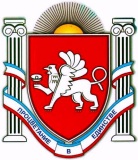 АДМИНИСТРАЦИЯ МУНИЦИПАЛЬНОГО ОБРАЗОВАНИЯ                                       ЕМЕЛЬЯНОВСКОЕ СЕЛЬСКОЕ ПОСЕЛЕНИЕ                                                                   НИЖНЕГОРСКОГО РАЙОНА РЕСПУБЛИКИ КРЫМПОСТАНОВЛЕНИЕ №41« 05 » мая  2017 года				       		               с.  ЕмельяновкаО проведении общественного обсуждения по вопросу определения границ прилегающих территорий, на которых запрещена розничная продажа алкогольной продукции в Емельяновском сельском поселенииНижнегорского района Республики КрымВ соответствии с Федеральным законом  от 06.10.2003 № 131-ФЗ «Об общих принципах организации местного самоуправления в Российской Федерации»,  Федеральным законом от 22.11.1995 № 171-ФЗ «О государственном регулировании производства и оборота этилового спирта, алкогольной и спиртосодержащей продукции и об ограничении потребления (распития) алкогольной продукции»,  Уставом муниципального образования Емельяновское сельское поселение Нижнегорского района Республики Крым, ПОСТАНОВЛЯЮ:         1. Утвердить  Порядок проведения общественного обсуждения по вопросу определения границ прилегающих территорий, на которых запрещена розничная продажа алкогольной продукции на территории  Емельяновского сельского поселения  Нижнегорского района Республики Крым согласно приложению.2. Провести  общественное обсуждение  по  вопросу внесения изменений в установленные границы прилегающих территорий, на которых запрещена розничная продажа алкогольной продукции на территории Емельяновского сельского поселения  с 15.05.2017 года  по  15.06.2017 года на официальном сайте в информационно-телекоммуникационной сети Интернет: http://emel-sovet.ru/.3. Определить, что предложения и замечания направляются в период проведения общественных обсуждений на электронную почту администрации Емельяновского сельского поселения: emel_sovet@mail.ru или по средствам почтовой связи по адресу:  297121, Республика Крым, Нижнегорский р-н, с. Емельяновка, ул. Центральная, д. 134, контактный номер телефона тел./факс:(36550)20540.2. Опубликовать настоящее постановление на информационных стендах в администрации Емельяновского сельского поселения, а также на официальном сайте в информационно-телекоммуникационной сети Интернет: http://emel-sovet.ru/.3. Настоящее постановление вступает в силу с момента его подписания.4. Контроль за выполнением настоящего постановления возложить на заместителя председателя Емельяновского сельского совета.Председатель Емельяновского сельского совета – глава администрации сельского поселения                                                Л.В.  Цапенко Приложениек постановлению администрацииЕмельяновского сельского поселенияот « 05  »  мая  2017 года   №41 ПОРЯДОКпроведения общественного обсуждения по вопросу определения границ прилегающих территорий, на которых запрещена розничная продажаалкогольной продукции на территории  Емельяновского сельского поселенияНижнегорского района Республики КрымОбщие положения         1.1. Настоящий Порядок разработан в целях реализации Федерального закона «О государственном регулировании производства и оборота этилового спирта, алкогольной и спиртосодержащей продукции и об ограничении потребления (распития) алкогольной продукции» от 22.11.1995 № 171-ФЗ, Федерального закона  «О внесении изменений в Федеральный закон «О государственном регулировании производства и оборота этилового спирта, алкогольной и спиртосодержащей продукции и об ограничении потребления (распития) алкогольной продукции» и отдельные законодательные акты Российской Федерации» от 03.07.2016 № 261-ФЗ и регулирует отношения, связанные с формой, порядком и сроками общественного обсуждения по вопросу определения границ прилегающих территорий, на которых запрещена розничная продажа алкогольной продукции (далее – общественное обсуждение).Формы общественного обсуждения         2.1. Общественное обсуждение проводится в заочной форме путем размещения нормативного правового акта, действующего в указанной сфере, (далее – нормативный правовой акт)  на официальном сайте Администрации Емельяновского сельского поселения в информационно-телекоммуникационной сети Интернет: http://emel-sovet.ru/. Порядок проведения заочного общественного обсуждения         3.1. Вместе с нормативным правовым актом  Администрация Емельяновского сельского поселения обеспечивает размещение в информационных источниках, указанных в подпункте 2.1 раздела 2 настоящего Порядка, следующей информации:         - о сроках начала и окончания проведения общественного обсуждения внесения изменений в установленные границы прилегающих территорий, на которых запрещена розничная продажа алкогольной продукции;         - о юридическом адресе и электронном адресе Администрации Емельяновского сельского поселения, контактном телефоне;         - о порядке направления предложений и замечаний;         - о требованиях к предложениям и замечаниям заинтересованных лиц.         3.2. Общественное обсуждение в заочной форме осуществляется в срок не менее 10 календарных дней с даты размещения в информационных источниках, указанных в подпункте 2.1 раздела 2 настоящего Порядка.         3.3. Предложения и замечания по вопросу изменения установленных границ прилегающих территорий, на которых запрещена розничная продажа алкогольной продукции, поступившие после срока окончания проведения общественного обсуждения в заочной форме, не учитываются при его доработке.         3.5. По итогам проведения общественного обсуждения в заочной форме Администрация Емельяновского сельского поселения осуществляет подготовку сводной информации о поступивших предложениях и замечаниях по форме согласно приложению в срок до пяти рабочих дней после даты проведения общественного обсуждения в заочной форме.         3.6. Принятые предложения и замечания, поступившие по результатам общественного обсуждения в заочной форме, учитываются Администрацией Емельяновского сельского поселения  при рассмотрении вопроса необходимости внесения  изменений в утвержденные  границы прилегающих территорий, на которых запрещена розничная продажа алкогольной продукции.         В случае, если предложения и замечания по результатам общественных обсуждений не поступили, изменения  в утвержденные границы прилегающих территорий, на которых запрещена розничная продажа алкогольной продукции в Емельяновском сельском поселении не вносятся.         3.7. Информация о принятии (отклонении) поступивших предложений и замечаний по итогам проведения общественного обсуждения в заочной форме размещается Администрацией Емельяновского сельского поселения в информационных источниках, указанных в подпункте 2.1 раздела 2 настоящего Порядка.Приложениек Порядку проведения общественного обсуждения по вопросу определения границ прилегающих территорий, на которых запрещена розничная продажа алкогольной продукции на территории  Емельяновского сельского поселенияНижнегорского района Республики КрымСВОДНАЯ ИНФОРМАЦИЯо поступивших предложениях и замечаниях по итогам проведения общественного обсуждения проекта ____________________________________________________________СВОДНАЯ ИНФОРМАЦИЯо поступивших предложениях и замечаниях по итогам проведения общественного обсуждения проекта ____________________________________________________________СВОДНАЯ ИНФОРМАЦИЯо поступивших предложениях и замечаниях по итогам проведения общественного обсуждения проекта ____________________________________________________________СВОДНАЯ ИНФОРМАЦИЯо поступивших предложениях и замечаниях по итогам проведения общественного обсуждения проекта ____________________________________________________________Уполномоченный органУполномоченный органУполномоченный органДата начала и завершения проведения общественного обсужденияДата начала и завершения проведения общественного обсужденияДата начала и завершения проведения общественного обсуждения№ п/п Автор предложения (наименование юридического лица, Ф.И.О. физического лица)Содержание предложенияРезультат рассмотрения (учтено/отклонено, с обоснованием)Примечание